Curriculum- What we will do……AUTUMN 2CelebrationsAUTUMN 2Celebrations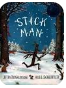 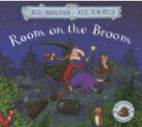 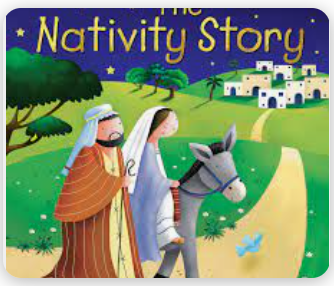 	Important days/datesDivali, Halloween, Bonfire night, Christmas.	Important days/datesDivali, Halloween, Bonfire night, Christmas.Role PlayRole PlaySpooky café, Halloween house, toy shop. Christmas house.Spooky café, Halloween house, toy shop. Christmas house.Spooky café, Halloween house, toy shop. Christmas house.Spooky café, Halloween house, toy shop. Christmas house.Trips: Walk to the park. Activity for allTrips: Walk to the park. Activity for allP.S.ECommunication and LanguageCommunication and LanguagePhysical developmentLiteracyMathsUnderstanding the worldExpressive artsListen and join in with discussions about Divali bonfire night and Christmas.Halloween traditions Important datesDiscuss different festivalsDiscussDiscuss different festivalsDiscussLetter control Fine motor skillsDraw pictures using anticlockwise movementsUse scissors more effectively and independently. Sequences journey storiesUse beginning middle endAdd to vocab wall and use new vocabulary.Children finish off rhyming wordsWrite cvc words and begin to write short phrases in guided writing. Power Maths unit 4,5 and 6Learn about the Divali festival, link it to bonfire night-festivals of lightsFire/sparkler safetyChristmas in the past- toys, decorations. Pictures of teachers as children at Christmas. Similarities and differences. Autumn- changes from spring. Autumn homework bags. Kapow Autumn 2Rangolli patterns on different surfacesDiva lamps with clay using instruments Charanga Autumn 2 Make firework pictures using different methods.Create patterns with coloured rice